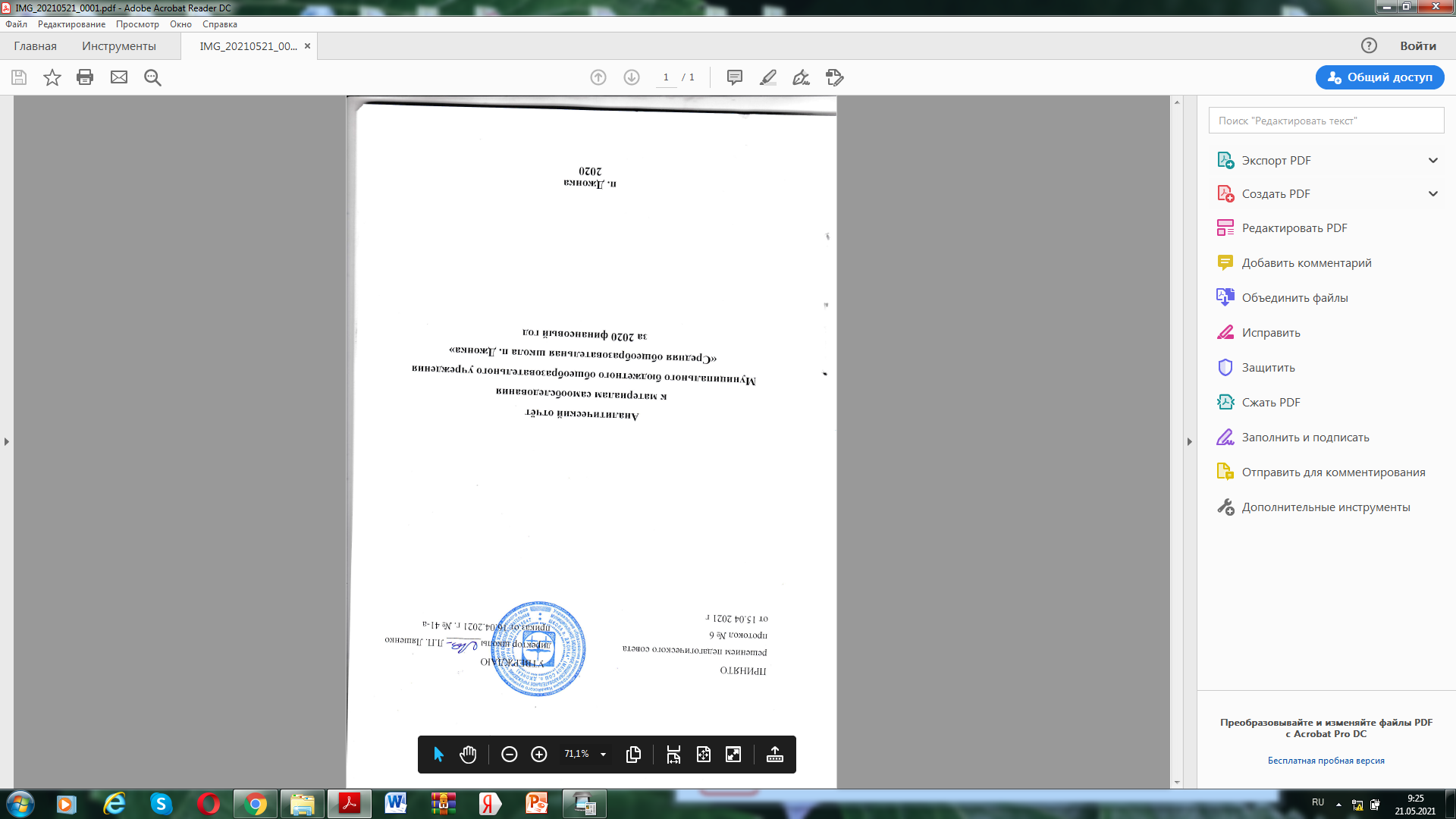  Муниципальное бюджетное общеобразовательное учреждение «Средняя общеобразовательная школа п. Джонка» работает с 1934 года. Школа имеет Лицензию на осуществление образовательной деятельности Серия 27ЛО1 №  0001354 Дата выдачи  17 марта 2016      бессрочно, дата прохождения последней  аккредитации 24.01.2014г., переаккредитация в связи изменением типа образовательного учреждения: свидетельство от 31.05.2016г № 88 .   Распоряжение о признании ОУ  аккредитованным от  24.01.2014г № 68. Учредителем школы является Администрация Нанайского муниципального  района	Миссия школы: формирование социально-адаптированной и конкурентно способной личности, стремящейся к самообразованию, любящей свой край и свою малую Родину, владеющую базовыми и социальными компетентностями, осознающая обязанность перед семьей и обществом.	Цель: воспитание и социально-педагогическая поддержка становления и развития гражданина, любящего свою малую родину, осознающего необходимость ее социально-экономического и политического развития и способного сделать профессиональный выбор в соответствии с потребностями региона.Приоритетные  направления  работы школы1. Повышение требований к квалификации и компетентности педагогических кадров, уделяя  при этом особое внимание современным образовательным технологиям, профильному образованию, инновационной деятельности.2. Создание образовательной среды, обеспечивающей доступность качественного образования и успешную социализацию обучающихся, обучение школьников навыкам самообразования.3. Взаимодействие с учреждениями системы дополнительного образования, культуры, здравоохранения, спорта, досуга, взаимодействие с музеями для творческого и научного потенциала учащихся и педагогов.4. Создание целостной системы, способствующей сохранению, укреплению здоровья и обеспечения психологического комфорта всех участников образовательного процесса.6. Создание условий для открытости школы в информационном пространстве.Информационная справка о школеГод открытия – 1934. Адрес школы: 682362 Хабаровский край, Нанайский район, п. Джонка, ул. Комсомольская 44Телефон/факс: 8 (42 156) 44 285 e-mail:        schooldjonka@mail.ruсайт: http//mou-djonka.obman.ruНормативное правовое обеспечение деятельности образовательного учрежденияУстав (Утвержден  приказом управления образования администрации Нанайского муниципального района Хабаровского края от 20.10.2015г  № 444. Изменения и дополнения внесены и зарегистрированы от 09.07.2013г №  ГРН 2132720027284);- Учредительный договор (решение собственника о создании ОУ) (для негосударственных ОУ): Договор о закреплении за Муниципальным учреждением муниципального имущества на праве оперативного управления от 01.03.2014г- Договор с Учредителем (Нанайский муниципальный район Хабаровского края. Функции и полномочия  учредителя  Школы от имени Нанайского муниципального района осуществляет управление образования администрации Нанайского муниципального района Хабаровского края);-  свидетельство о внесении в единый государственный реестр юридических лиц (Межрайонная инспекция Федеральной налоговой службы №3 по Хабаровскому краю Серия 27  № 002054650ОГРН 1032700249647);- свидетельство о постановке на учет юридического лица в налоговом органе по месту нахождения на территории Российской Федерации (Межрайонной инспекцией Федеральной налоговой службы №3 по Хабаровскому краю (Межрайонная инспекция Федеральной налоговой службы №3 по Хабаровскому краю (территориальный участок 2714 по Нанайскому району), 2720 Серия  27 №  001680720 ИНН   2714006690);- Свидетельство о государственной регистрации права на Оперативное управление Серия 27-АВ   № 427779 Дата выдачи 09 июля 2010г;- Положение о Совете школы № 12-а от 16.02.2017гПоложение об Общем собрании работников Муниципального бюджетного общеобразовательного учреждения «Средняя общеобразовательная школа п. Джонка» от 02.09.2016 № 150-г- Положение об организации и проведении публичного доклада (отчета) Муниципального бюджетного общеобразовательного учреждения «Средняя общеобразовательная школа п. Джонка» № 183-а от 20.11.2015гПоложение о педагогическом совете образовательного учреждения от 30.08.2016 № 134-аПоложение о Совете родителей протокол №1 от 30.08.2016Положение об общешкольном родительском собрании от 20.11.2015 № 183-аПоложение о родительском комитете школы от 20.11.2015 № 183-аПоложение о методическом объединении классных руководителей от 20.11.2015 № 183-аПоложение о методическом объединении педагогов дополнительного образования от 20.11.2015 № 183-аПоложение о физкультурно-оздоровительной и спортивно-массовой работе в школе от 20.11.2017 № 183-аПоложение о Методическом совете Муниципального бюджетного общеобразовательного учреждения «Средняя общеобразовательная школа п. Джонка от 20.11.2015 № 183-аПоложение о платных образовательных услугах от 30.08.2016 № 134-аПоложение об организации занятий, оценивании и аттестации обучающихся по предмету «Физическая культура» в Муниципальном бюджетном общеобразовательном учреждении «Средняя общеобразовательная школа п. Джонка» от 11.02.2016г № 19Положение о зачете результатов освоения образовательной программы дополнительного образования в качестве результатов освоения обучающимися основной образовательной программы общего образования МБОУ СОШ п. Джонка (НОО, ООО) в части реализации внеурочной деятельности от 01.06.2016г № 75-аПоложение об организации внеурочной деятельности в Муниципального бюджетного общеобразовательного учреждения «Средняя общеобразовательная школа п. Джонка» от 01.06.2016 № 75-аПоложение о порядке (правилах) посещения мероприятий, не предусмотренных учебным планом и получении согласия родителей на привлечение учащихся к труду, не предусмотренному учебным планом от 20.11.2015 № 75-аПоложение о структуре, порядке разработки и утверждении рабочих программ учебных предметов, курсов, дисциплин (модулей) и программ дополнительного образования в Муниципального бюджетного общеобразовательного учреждения «Средняя общеобразовательная школа п. Джонка» от 20.11.2016 № 183-аПоложение о порядке разработки, утверждения и внесении изменений в основную образовательную программу начального общего образования  Муниципального бюджетного общеобразовательного учреждения «Средняя общеобразовательная школа п. Джонка» от 20.11.2016 № 183-аПоложение о порядке разработки, утверждения и внесении изменений в основную образовательную программу основного общего образования  Муниципального бюджетного общеобразовательного учреждения «Средняя общеобразовательная школа п. Джонка» от 20.11.2016 № 183-аПоложение об индивидуальном учебном плане от01.06.2016 № 75-аПоложение об очно-заочной форме получения образования в Муниципальном бюджетном общеобразовательном учреждении «Средняя общеобразовательная школа п. Джонка» от 01.06.2016г № 75-аПоложение о Порядке текущего контроля успеваемости и промежуточной аттестации обучающихся Муниципального бюджетного общеобразовательного учреждения «Средняя общеобразовательная школа п. Джонка»  от 24.10.2016 № 181Положение о Порядке и основании перевода, отчисления и восстановления обучающихся Муниципального бюджетного общеобразовательного учреждения «Средняя общеобразовательная школа п. Джонка» от 24.10.2016 № 181Правила приема граждан на обучение по образовательным программам начального общего, основного общего и среднего общего образования в Муниципальное бюджетное общеобразовательное учреждение «Средняя общеобразовательная школа п. Джонка» и дрПоложение о ведении классного журнала №1 от 31.08.2018,Положение о внутришкольном контроле,Положение о ведении школьного дневника, Положение о порядке пользования учебниками и учебными пособиями обучающихся,Положение о соотношении учебной и другой педагогической работы  в пределах рабочей недели, Положение о поурочном плане педагога , работающего по ФГОС,Положение о внутренней системе оценки качества образования в школе, Положение о конфликтной комиссии по вопросам разрешения споров между участниками образовательного процесса Протокол №2 от 06.09.2018Положение об организации преподавания и контрольно – оценочной деятельности при изучении курса ОРКСЭ,Положение о языке образования, Положение о Всероссийском физкультурно – спортивном комплексе ГТО,Положение о порядке ознакомления родителей обучающихся с документами, регламентирующими организацию и осуществление образовательного процессаСтруктурная модель школы	Работа школы осуществлялась в соответствии с поставленными на 2020 учебный год задачами: -создание образовательной среды, обеспечивающей доступность и качество образования в соответствии с государственными образовательными стандартами и социальным заказом; -создание  необходимых условий для  реализации основной образовательной программы начального общего  и основного общего образования; -совершенствование системы мониторинга и диагностики успешности образования, уровня профессиональной компетентности и методической подготовки педагогов; -сохранение и укрепление физического и психического здоровья обучающихся, формирование стремления к здоровому образу жизни; - совершенствование условий взаимодействия семьи и школы через единое информационное пространство; - привлечение внешкольных учреждений к сотрудничеству для развития творческих, интеллектуальных, индивидуальных  возможностей учащихся.Структурная модель школыОбщее образование структурировано на основе Российской Федеральной программы трехуровневого образования.Число классов – 12:1 уровень образования – 4 класса (65 чел)2 уровень образования – 6 классов (83 чел)3 уровень образования – 2 класса (22 чел)Количество учащихся – 170 учащийсяКоличество смен – 1 (Вторая половина дня предоставлена для дополнительного образования и досуговой деятельности)Средняя наполняемость классов – 14,16Качество знаний за 1 полугодие – 42,22% 	Образовательный процесс происходит в соответствии с уровнями образовательных программ.1-уровень – начальное общее образование (срок обучения 4 года). Численность 65 человека.2-уровень – основное общее образование (срок обучения 5 лет). Численность 83 человека.3-уровень – среднее общее  образование (срок обучения 2 года). Численность 22 человек.Структура контингента обучающихсяХарактеристика контингента обучающихсяКоличество учащихся - 170Девочек –  84. мальчиков –86Малообеспеченных детей – 89Остронуждающихся-5Многодетных – 45Полных – 44Неполных -22Неблагополучных семей - 3Инвалиды - 4Детей,  находящихся под опекой- 11Состоят на учёте в ПДН - 0 	В текущем учебном году в школе сформировано 12 классов-комплектов на начало года с общей численностью  168 человек, 100% охват обучающихся. Численность обучающихся и классов-комплектов Сведения о структуре классов 	Для определения проблем, стоящих перед педагогическим коллективом, был проведен анализ деятельности образовательного учреждения. В этом учебном году в школе обучалось 170 учащихся. В школе работает 20 педагогов, из них высшее образование имеют 18 (90%), среднее – специальное 2 (10%). Качественный состав педагогических кадров ОУ 	Всего педагогических работников – 19 человек, из них прошли курсовую подготовку за последние 3 года – 19 человек (100%). В 2020 г прошли курсовую подготовку 19 чел (100%):- «Организация инклюзивного образования детей-инвалидов, детей с ОВЗ в общеобразовательных организациях» 4 чел- «Проектирование и развитие воспитательных систем в условиях введения и реализации ФГОС общего образования»-9 чел- «Формирование компетенций обучающихся в области использования ИКТ, учебно-исследовательской и проектной деятельности»-7 чел- «Технология комплексного сопровождения детей и семей группы риска»- 1чел- «Системные изменения преподавания физической культуры в условиях реализации ФГОС»-1 чел- «Содержание и реализация предметных областей «Основы духовно-нравственной культуры народов России» и «Основ религиозных культур и светской этики» в условиях реализации ФГОС- 1 челАнализ кадрового состава по стажу	В настоящее время уже существует проблема «старения» педагогического коллектива и скрытой  кадровой потребности, так как 52,6% педагогов имеют стаж более 20 лет, средняя нагрузка педагогов составляет более 27,5часов в неделю.Возрастной состав  педагогов    Средний возраст педагогов – 49,1 летАттестация педагогических кадров	Почётные звания имеют  10,4% педагогов,  52,6% - награждены Почетной грамотой Министерства Российской Федерации.  Коллектив школы творческий, работоспособный, поэтому высока способность к инновациям, участию в опытно-экспериментальной работе. Педагогический коллектив школы стабилен. В школе сформированы богатые школьные традиции, коллектив проводит большую работу по воспитанию уважения к традициям школы, их поддержанию и развитию.Структура управления общеобразовательного учреждения, его органов самоуправленияУправление школой осуществляется на принципах единоначалия и самоуправления.Формы  самоуправления:  Совет школы, Педагогический совет, Общее собрание работников, Совет родителей. Также функционируют родительский комитет и Советы отрядов детских общественных организаций «Монолит» и «Тигрята»Совет школы является высшим органом самоуправления, реализующим принцип демократического, государственно-общественного характера управления образованием и представляет интересы всех участников образовательного процесса: обучающихся, их родителей (законных представителей), работников школы. Деятельность Совета школы регламентируется Положением о Совете школы, утверждённым педагогическим советом.К компетенции Совета школы относится:- рассмотрение вопросов повышения эффективности финансово-экономической деятельности Школы, стимулирования труда ее работников;- содействие созданию в Школе оптимальных условий и форм организации образовательного процесса;- контроль за: соблюдением надлежащих условий обучения, воспитания и труда в Школе; созданием необходимых   условий   для   организации   питания, медицинского обслуживания учащихся; за целевым и рациональным расходованием финансовых средств Школы;- разработка и утверждение программы развития Школы по согласованию с учредителем;- принятие решения о введении (отмены) единой формы одежды учащихся;- принятие Правил внутреннего распорядка учащихся, иных локальных нормативных актов, регламентирующих права, обязанности, меры социальной поддержки учащихся;- участие в работе комиссии по  распределению стимулирующих выплат работникам Школы;- принятие решения о создании в Школе общественных (в том числе детских) организаций (объединений), а также может запрашивать отчет об их деятельности;- подготовка и утверждение отчёта о результатах самообследования Школы.Общее собрание работников Школы является постоянно действующим высшим органом коллегиального управления. В Общем собрании работников участвуют все работники, работающие в Школе на основании трудовых договоров.К компетенции Общего собрания работников Школы относится:- рассмотрение вопросов изменения устава, ликвидации и реорганизации Школы;- определение основных направлений развития Школы;- рассмотрение вопросов финансово-хозяйственной деятельности Школы;- рассмотрение вопросов по соблюдению трудового законодательства работниками Школы;- определение пути повышения эффективности деятельности педагогического и обслуживающего труда;- внесение предложений о поощрениях работников за успехи в труде, о представлении работников Школы к почётным званиям, государственным наградам;- обсуждение, принятие коллективного договора, заслушивание отчёта о его выполнении;- выборы представительного органа работников (совет трудового коллектива) для ведения коллективных переговоров с администрацией Школы по вопросам заключения, изменения, дополнения коллективного трудового договора и контроля за его выполнением;- принятие Правил внутреннего трудового распорядка, иных локальных нормативные актов, содержащих нормы трудового права,  затрагивающих права и интересы работников;- избрание членов управляющего совета школы, комиссий по урегулированию споров между участниками образовательных отношений, по трудовым спорам;- принятие  решений по защите профессиональных, трудовых, иных гражданских, социально-экономических прав и интересов работников;- рассматривает иные вопросы деятельности Школы, принятые Общим собранием к своему рассмотрению либо вынесенные на его рассмотрение директором Школы.В целях развития и совершенствования учебно-воспитательного процесса, повышения профессионального мастерства и творческого роста учителей в Школе действует Педагогический совет – коллегиальный орган, объединяющий педагогических работников школы, библиотекаря. Педагогический Совет под председательством директора школы:- обсуждает и производит выбор различных вариантов содержания образования, форм, методов учебно-воспитательного процесса и способов их реализации;- разрабатывает и утверждает образовательные программы, локальные акты, регламентирующие образовательный процесс;- организует работу по повышению квалификации педагогических работников, развитию их творческих инициатив;- принимает решение о проведении в данном календарном году промежуточной аттестации в форме экзаменов или зачетов;- принимает решение о переводе обучающегося в следующий класс, условном переводе в следующий класс, а также по согласованию с родителями (законными представителями) обучающегося его оставлении на повторное обучение в том же классе или продолжении обучения в иных формах;- обсуждает годовой календарный учебный график.В Школе функционирует Родительский комитет, в состав которого входит по одному представителю от родительских  комитетов  классов. Родительский комитет действует на основании Положения,  утверждённого  общешкольным родительским собранием, и созывается не реже одного раза в четверть. Компетенция Родительского комитета:- содействие обеспечению оптимальных условий для организации образовательного процесса;-координация деятельности классных родительских комитетов;- защита законных прав и интересов обучающихся;- разъяснительная работа среди родителей (законных представителей) обучающихся об их правах и обязанностях;- содействие в проведении общешкольных мероприятий;- участие в подготовке школы к новому учебному году;- контроль качества питания и медицинского обслуживания обучающихся;- помощь администрации Школы в подготовке и проведении общешкольных родительских собраний;- взаимодействие с педагогическим коллективом Школы по вопросам профилактики правонарушений, безнадзорности и беспризорности среди несовершеннолетних учащихся;- участие в обсуждении локальных актов Школы, по вопросам, входящим в компетенцию комитета;- поощрение родителей (законных представителей) за хорошее воспитание детей.Участие обучающихся в управлении Школой обеспечивается Советами отрядов детских общественных организаций «Монолит» и «Тигрят» – органами ученического самоуправления.Задачами ученического самоуправления являются:- представление интересов обучающихся в процессе управления школой;- поддержка и развитие инициатив обучающихся;- защита прав обучающихся.Совет родителей создан для учета мнения родителей.Условия обеспечения образовательного процесса, в том числе материально-технические, учебно-методическиеМБОУ СОШ п. Джонка обеспечивает прием всех граждан, которые проживают на территории  сельского поселения «Поселок Джонка» и имеют право на получение начального общего, основного общего, среднего общего образования.Прием в школу для обучения и воспитания оформляется приказом директора по школе.При приёме гражданина Школа обязана ознакомить его и (или) его родителей (законных представителей) с уставом, дополнениями в устав, правилами приёма в МБОУ СОШ п. Джонка, лицензией на право ведения образовательной деятельности, со свидетельством о государственной аккредитации, основными образовательными программами, реализуемыми МБОУ СОШ п .Джонка и другими документами, регламентирующими организацию образовательного процесса.В 1 класс принимаются дети по достижению ими возраста 6 лет и 6 месяцев при отсутствии противопоказаний по состоянию здоровья, но не позже достижения ими возраста восьми лет. Учебный план МБОУ СОШ п. Джонка на 2017 учебный год составлен на основе положений Федерального закона «Об образовании в Российской Федерации», а также на основе постановления Главного государственного санитарного врача Российской Федерации от 29 декабря 2010 г. № 189 «Об утверждении СанПин 2.4.2.2821-10 "Санитарно-эпидемиологические требования к условиям и организации обучения в общеобразовательных учреждениях"» (зарегистрирован в Минюсте России 3 марта 2011 г.) с изменениями.Учебный план для 1-4 классов разработан  на основе Примерной основной образовательной программы начального общего образования; Федерального базисного учебного плана с изменениями от 01.02.2012 № 74, 03.06.2011 № 1994, 30.08.2010 № 889, 20.08.08  № 241, Учебный план для 5-6 классов разработан на основе Примерной основной образовательной программы основного общего образования, одобренной Федеральным учебно-методическим объединением по общему образованию, протокол заседания от08 апреля 2015г. № 1/15, Федерального государственного образовательного стандарта основного общего образования (утвержден приказом Минобрнауки России от 17.02.2010 г. № 1897) с изменениями.Учебный план  для 7-9 классов разработан  на основе примерной основной образовательной программы основного общего образования, рекомендованной к использованию решением Координационного совета при департаменте общего образования Министерства образования и науки Российской Федерации от 27-28 июля 2010 года №1,  Федерального базисного учебного плана (утвержден приказом Министерства образования Российской Федерации от 09.03.2004г. № 1312 «Об утверждении федерального базисного плана и примерных учебных планов для образовательных учреждений Российской Федерации, реализующих программы общего образования» с изменениями от 01.02.2012 № 74, от 03.06.2011 № 1994, от 30.08.2010 № 889,  от 20.08.08 № 241»).Учебный план  для 10-11 классов составлен  в соответствии с региональным базисным учебным планом для образовательных учреждений Хабаровского края, утвержденным приказом Министерства образования Хабаровского края от 21.04.2006 № 316 (с учетом приказа Министерства образования и науки Российской федерации от 03.06.2011 № 1994 «О внесении изменений в федеральный базисный учебный план и примерные учебные планы для образовательных учреждений Российской Федерации, реализующих программы общего образования, утвержденные приказом Министерства образования Российской Федерации от 9 марта 2004 г. № 1312»);- для 1-11 классов В школе введен 5-дневный режим работы для учащихся 1х – 11 классов. Продолжительность учебного года для учащихся 1класса составляет 33 недели; для 2- 11 классов - 34 недели.В соответствии с целевыми установками развития школы учебный план предусматривает реализацию следующих задач:- формирование и развитие у обучающихся общеучебных умений и навыков;- повышение  качества знаний учащихся по профильным дисциплинам;- создание условий для осознанного выбора школьниками профиля для дальнейшего образования;- подготовка школьников к успешному прохождению итоговой аттестации;- создание системы обучения и воспитания на основе раскрытия индивидуальных способностей учеников в соответствии с их интересами и потребностями, достижение оптимального уровня освоения базового и профильного образования, воспитанности учащихся.- создание условий для успешной социализации учащихся, воспитание социально активной личности, способной к самообразованию, самовоспитанию, саморазвитию, осознанному выбору жизненного пути и профессии;- развитие детской одаренности.В школе реализуется идея вариативности образования на основе формирования ключевых компетентностей (базовый уровень), развития способностей, поиска области самореализации (профильный уровень), оказание дифференцированной помощи нуждающемуся в ней ребенку, обеспечивающей максимально возможную самореализацию личности.                           Изучение общеобразовательных дисциплинОбучение в 1, 2, 3, 4  классах осуществляется  по УМК «Перспектива» на основе Федерального государственного стандарта начального общего образования- в 5-6  классах осуществляется на основе Федерального государственного стандарта основного общего образования- в 7-11 классах на основе федерального компонента государственных образовательных стандартов  основного общего и среднего общего образования.	Для реализации общеобразовательных программ используются учебники и  учебные пособия в соответствии с федеральным перечнем учебников,  рекомендованных  Министерством образования и науки Российской Федерации к использованию в образовательном процессе в общеобразовательных учреждениях на 2018-2019 учебный год.	Материально-техническая база позволяет реализовать настоящий учебный план в полном объеме.Результаты организации образовательного процесса	Результаты  обучения выпускников общеобразовательных программ начального общего образования представлены в таблице:	В 2020 в усвоении программ начального общего образования: в сравнении с 2019 г г произошло снижение количества учащихся, окончивших 4 класс  на «4» и «5» на 8,1%.За последние 3 года нет второгодников и оставленных на второй год по болезниКачество подготовки выпускников общеобразовательных программ начального общего образования по результатам внешней экспертизы (ВПР):	Результаты  обучения выпускников общеобразовательных программ основного общего образования представлены в таблице:	В 2020 учебном году учащиеся 9 класса не сдавали экзамены в связи с эпидемиологической ситуацией. 		Результаты  обучения выпускников общеобразовательных программ среднего  общего образования:  	Из данной таблицы видно, что в 2020 учебном году все обучающиеся, занимающиеся по общеобразовательным программам среднего общего образования допущены к государственной (итоговой) аттестации, наблюдается увеличение количества выпускников, окончивших школу на «4» и «5» на 7,1 % по сравнению с предыдущими годами.	 Качество подготовки выпускников общеобразовательных программ среднего общего образования по результатам  единого государственного экзамена представлено в таблице:Средний балл итоговой аттестации выпускников общеобразовательной программы среднего общего образования в 2020 году на 6,9% выше по сравнению с 2019 годом.	Контингент учащихся  стабилен, выбывших обучающихся из учреждения без уважительных причин нет.	Образовательные программы начального общего образования, основного общего образования и среднего общего образования реализованы в полном объеме.	Средний балл: по общеобразовательной программе начального общего образования составил  3,89;по общеобразовательной программе основного общего образования – 3,88;по общеобразовательной программе среднего общего образования  (базовый уровень) – 4,22; 	Систематически ведется контроль  усвоения  образовательных стандартов по предметам. В течение учебного года проводится классно-обобщающий контроль  в 1, 5, 10  классах. В данном учебном году  проводились диагностические работы по математике,  русскому языку в 9,11 классах, комплексная работа в 4 классе, метапредметная работа в 10 классе, всероссийские проверочные работы по истории, химии, географии, русскому языку, математике, биологии, физике, английскому языку. Обществознанию, окружающему миру в 4-8 классах.    Руководители ШМО и учителя-предметники   провели анализ результатов для планирования работы и   устранения недостатков в 2020-2021 учебном году.           Качество образования выпускников школы –  продукт качества управления школой. Для нашей школы качество образования – это не только формальные показатели, но и стабильность, личностный рост учащихся с учетом  индивидуальной траектории развития, становление собственного стиля познавательной, коммуникативной и личностной деятельности.                                                Тенденции развития профильных классов	В течение 2020 учебного года велась работа по предпрофильной подготовке и профильному обучению. В учебный план школы была включена предпрофильная подготовка – 12 элективных (предметных) курсов  для учащихся 10-11  классов. В 10 и 11  классах  преподавание предметов было организовано на универсальном уровне с профильным  изучением русского языка. Методическое обеспечение образовательного процессаВ течение 2020 учебного года в школе действовало 5 методических объединений, продолжило работу команда педагогов по реализации ФГОС НОО, ФГОС ООО, школьная команда по ИСО.Важнейшим средством повышения педагогического мастерства учителей, связующим в единое целое всю систему работы школы, являлась методическая работа.В 2020 учебном году  школа работала  над  методической темой   «Профессионально-личностный рост педагога как одно из основных условий обеспечения качества образования в условиях введения ФГОС ».  Приоритетные направления работы:- обновление содержания образования, совершенствование граней образовательного процесса на основе внедрения в практику работы продуктивных педагогических технологий, ориентированных на развитие личности ребенка и совершенствование педагогического мастерства учителя;
- изучение и распространение положительного педагогического опыта творчески работающих учителей;-  обеспечение научно-методических условий для качественной реализации ФГОС ООО.	На основании главных направлений работы и в соответствии с поставленными целями методический совет решал следующие задачи:Совершенствовать внутришкольную систему повышения квалификации учителей Внедрять новые формы непрерывного повышения профессиональной компетенции педагогов (вебинары, видео-уроки и т.д.)Создать условия для самореализации всех участников образовательного процесса через раскрытие их творческого потенциала и участие в инновационной деятельностиПривести в систему работу учителей предметников по темам самообразованияАктивизировать работу по выявлению и обобщению, распространению передового педагогического опыта творчески работающих учителей.Основные направления методической работы в  школе:- повышение квалификации педагогов школы;- учебно- методическая работа;- работа по выявлению и обобщению педагогического опыта;- диагностика педагогического профессионализма и качества образования;- реализация ФГОС НОО и ООО- организация работы с одаренными детьми;- методическое сопровождение подготовки к итоговой государственной аттестации.Главной структурой, организующей методическую работу учителей-предметников, являются методические объединения. В школе работает 5 ШМО (ШМО учителей-предметников гуманитарного цикла, ШМО начальных классов, ШМО естественно-математического цикла, ШМО классных руководителей и ШМО педагогов дополнительного образования).  Один раз в четверть проводятся заседания ШМО, где обсуждаются вопросы  качественного преподавания учебных предметов, использование педагогами в учебно-воспитательном процессе новых педагогических технологий. Все заседания ШМО   протоколируются. Проводятся открытые уроки с последующим анализом и самоанализом уроков. Значительную роль в развитии профессиональных умений классных руководителей играет методическое объединение классных руководителей. Целью ШМО классных руководителей является совершенствование профессионального мастерства классных руководителей в вопросах организации и планирования воспитательной работы в условиях реализации ФГОС. Методическое объединение классных руководителей в 2020 учебном году работало  над темой «Профессиональная мобильность классного руководителя как условие эффективности воспитания и развития конкурентоспособной личности» и  решало следующие задачи: - Оказывать помощь классным руководителям в совершенствовании форм и методов организации воспитательной работы класса;- Формировать у классных руководителей теоретическую и практическую базу для моделирования системы воспитания в классе;- Усилить влияние школы на социализацию личности школьника, его адаптации к современным экономическим условиям, самоопределение в будущей профессии- Организовать условия здоровьесбережения  для успешного обучения и воспитания учащихся;- Изучать и обобщать интересный опыт работы классных руководителейРешение всех вышеперечисленных задач должно было способствовать развитию воспитательной деятельности классных руководителей.  Методические заседания проводились в различных формах: инструктивно-методическое совещание, методический практикум, методическая студия, семинар-беседа, семинар-практикум, круглый стол, мастер-класс, конференция идей.В 2020   учебном году в работе методического объединения дополнительного образования принимали участие 17 педагогов. Цель методического объединения ДО – создание максимально благоприятных условий для развития способностей каждого ребенка, воспитание свободной, интеллектуально развитой, духовно богатой, физически здоровой, творчески мыслящей личности, ориентированной на общечеловеческие нравственные ценности. Было запланировано и проведено 4 заседания . Все заседания были тематическими. Рассматривались вопросы организации работы и основные направления объединений дополнительного образования. Слушали выступления педагогов на темы: «Проектное обучение в дополнительном образовании», «Развитие интереса и способностей детей в коллективной и индивидуальной работе объединения», «Критерии успешности работы педагога дополнительного образования», «Технология проектного обучения в дополнительном образовании».Формы методической работы:      - тематические педсоветы;      - методический совет;- предметные и творческие объединения учителей;- работа учителей по темам самообразования;- открытые уроки;- творческие отчеты;-  «Портфолио» учителя;- педагогический мониторинг;- профессиональные конкурсы. Результативность участия педагогов   в конкурсах, соревнованиях, смотрах: Воспитательная работа и дополнительное образованиеСистема воспитательной работы моделируется и реализуется как воспитательная система Цель: создание условий, способствующих развитию интеллектуальных, творческих, личностных качеств учащихся, их социализации и адаптации в обществе на основе принципов самоуправленияЗадачи:- формировать гражданско-патриотическое сознание, развивать чувство сопричастности к истории;- воспитывать активную жизненную позицию через творческую и проектную деятельность;- развивать у учащихся инициативу, стремление к самообразованию, саморазвитию, самоуправлению, способности к успешной социализации в обществе и культуру межличностных отношений;- продолжить развитие дополнительного образования;-проводить профилактику асоциальных явлений в детской и подростковой среде;- совершенствовать условия взаимодействия семьи и школы.Приоритетные направления воспитательной деятельности образовательного учреждения:- гражданско-патриотическое;- экологическое;- физкультурно-оздоровительное;- художественно-эстетическое;- социально-педагогическое.Выпускник школы должен обладать широкой эрудицией, креативностью, позитивной самооценкой, сформированной мотивацией и должен быть сориентирован на следующие базовые национальные ценности:патриотизм — любовь к России, к своему народу, к своей малой родине, этническое самосознание, служение Отечеству;- социальная солидарность — свобода личная и национальная, доверие к людям, институтам государства и гражданского общества, справедливость, милосердие, честь, достоинство;- гражданственность — служение Отечеству, правовое государство, гражданское общество, закон и правопорядок, поликультурный мир, свобода совести и вероисповедания;- семья — любовь и верность, здоровье, достаток, уважение к родителям, забота о старших и младших, забота о продолжении рода;- труд и творчество — уважение к труду, творчество и созидание, целеустремленность и настойчивость;- наука — ценность знания, стремление к истине, научная картина мира;- религия — представления многообразии религий, толерантность, формируемая на основе межконфессионального, атеистического диалога;- искусство и литература — красота, гармония, духовный мир человека, нравственный выбор, смысл жизни, эстетическое развитие, этическое развитие, сохранение родного языка и национальной культуры;- природа — эволюция, родная земля, заповедная природа, планета Земля, экологическое сознание;- человечество — мир во всем мире, многообразие культур и народов, прогресс человечества, международное сотрудничество.Общие сведения о наличии работников, отвечающих за организацию воспитательной  деятельности:Заместитель директора по воспитательной работе – 1 человек (высшее образование, высшая категория)Классные руководители – 12 (7 педагогов – высшая категория, 3 педагогов – I квалификационная категория,)Научно-исследовательская (проектная) и опытно-экспериментальная работа обучающихся за последние три года:наличие научного общества обучающихся:	    Малая школьная академияколичество школьных научно-практических конференций: в связи с короновирусной инфекцией в 2020 году не быломуниципальный уровень – заочный конкурс «Будущее района в наших руках»В системе дополнительного образования в течение 2020  учебного года работали следующие объединения дополнительного образования:Внеурочная деятельность учащихся 1- 10 классов:Организация самоуправления обучающихся:- количество детских и молодежных организаций - 2 («Монолит», «Тигрята»)- охват обучающихся  - 148 чел/ 87,6 %.- количество органов ученического самоуправления -  Совет отрядов «Монолит» - 14 чел- 8,2 %;  Совет отрядов «Тигрят» - 6 чел –3,6 %  (20 чел, 11,8 %);Организация досуга обучающихся:- количество обучающихся, охваченных организованными формами досуга  100  %;                       в том числе в самом учреждении- 100 %;                       в учреждениях дополнительного образования – 23,1 %Организация дополнительного образования детей в ОУ:Вовлеченность обучающихся в систему дополнительного образования и внеурочной деятельности:Значимые дела организации в 2020 учебном году1. День Памяти. Возложение цветов к обелиску, митинг,  посвященный 76  годовщине окончания       Второй Мировой войны                                                                        169 чел2.Акция «Свеча Памяти»                                                                                      87 чел   3.Акция «Ветеран живет рядом» (помощь труженикам тыла в сбореурожая, уборке приусадебного участка).                                                           147 чел4. Акция «Волна мира»                                                                                        158 чел5. Операция «Школьный двор».                                                                         166 чел6. Месячник «Внимание, дети»	156 чел7.Осенняя неделя добра                                                                                        138 чел8. Акция «Дорога здоровья»                                                                             166 чел9. Акция «Пусть ёлочки растут зимой»                                                           12  челРезультативность участия образовательного учреждения  в  олимпиадах, конкурсах, соревнованиях, смотрах:Всего в конкурсах, смотрах, олимпиадах приняли участие в 2020 учебном году – 154 обучающихся  (91,8%% от общего числа учащихся), из них победителей и призеров:- муниципального уровня – 14  человек/8,3%- регионального уровня – 1 человек/2,2%- всероссийского- 30/17,7%В 2019 году во Всероссийской олимпиаде школьников приняли 124 обучающихся (80.5% от числа учащихся), из них победителей и призеров:- школьный уровень- 48 человек/31,3%- муниципального уровня – 23  человека /14,9 %- регионального уровня 1 человек/7,6%Состояние профилактической работы по предупреждению асоциального поведения обучающихся. Преступность, правонарушенияУсловия для реализации образовательных программ Характеристика здания:- Тип здания: типовое.- Год ввода в эксплуатацию   1978 год- Дата последнего капитального ремонта  2003год- Общая площадь  2571 м2- Проектная мощность (предельная численность)  440 человек- Фактическая мощность (количество обучающихся) 170 человекХарактеристика площадей, занятых под образовательный процессОрганизация питания:- Организация питания: столоваяПлощадь   160 кв.мчисло посадочных мест    60обеспеченность оборудованием пищеблока (в %)  100;- Охват питанием  С 1 сентября 2019 было организовано горячее питание. Горячим питанием было обеспечено:1-4 классы               655-9 классы               8310-11 классы           22С бесплатное горячее питание получают обучающиеся с 1-4 класс - 65, также  с учетом диагноза и на основании поданных документов о доходах (пенсии, пособия, зарплата и т.д.) 95 учащихся включены в список на дотационное питание, из них из многодетных и малообеспеченных семей – 70 учащихся, 25 – дети с ОВЗ; С целью профилактики йододефицитных состояний у школьников в рацион введены йодосодержащие продукты: соль, хлеб, салаты из морской капусты, ежедневно проводится С-витаминизация третьих блюд. Проводится большая работа по расширению охвата учащихся горячим питанием. Разработано перспективное меню с учетом рекомендаций СанПиНа, проведены общешкольные и классные родительские собрания с обсуждением вопросов питания. С 2014-2015учебного  года реализуется программа внеурочной деятельности «Культура питания», разработана целевая долгосрочная программа «Здоровое питание», с 2015 года реализуется краевой проект «Разговор о правильном питании».Медицинское обеспечение: Наличие медработника - по договору; договор от 11.01.2016г № 38 КГБУЗ Троицкая ЦРБ Министерство здравоохранения Хабаровского края Амбулатория  сельского поселения «Поселок Джонка»Лицензия на медицинскую деятельность  выдана КГБУЗ Троицкая ЦРБ Министерство здравоохранения Хабаровского края Амбулатория  сельского поселения «Поселок Джонка»,  дата и номер  лицензии 27-01-002623 от 26.09.2018гМУЗ ЦРБ с. Троицкое (амбулатория сельского поселения «Поселок Джонка») регулярно проводит профилактические медицинские осмотры, вакцинацию детей против гриппа, профилактические прививки. Составлены карты здоровья на обучающихся 2-7 классов.В течение учебного года распространялись буклеты и плакаты по пропаганде здорового образа жизни, проводились родительские собрания и утренники для учащихся школы с целью позитивного отношения к здоровью. В библиотеке оформлена постоянно действующая выставка литературы по профилактике курения, употребления школьниками наркотиков и алкоголя.Сведения о состоянии здоровья обучающихся:За последние 3 года в школе не отмечены:- случаи пищевых отравлений детей в школьной столовой;- дорожно-транспортные происшествия с участием обучающихся.Дважды в год проходят тренировки по пожарной безопасности и антитеррористической безопасности.По ГО ЧС проводим обучение для всех категорий обучающихся (обучающихся  и работников организации).Библиотечно-информационное обеспечение образовательного процесса:100% учащихся обеспечены учебниками за счет библиотечного фонда образовательного учреждения, родительская плата – 0%Компьютерное обеспечение:Количество кабинетов – 12Спортзал - 1 Столовая – 0Актовый зал- 0Библиотека - 1Компьютерный класс – 10 рабочих мест, Библиотека – 8018 печатных единиц (шк.учебников-1503)Интерактивное оборудование – 5 комплектаДоступ к Интернету, локальная сеть (10 ПК) Кабинет биологии и географии – 1ПККабинет истории и обществознания – 1ПККабинеты начальных классов – 4ПККабинет русского языка – 2ПККабинет математики – 2ПККабинет иностранного языка – 1 ПККабинет химии, физики ОБЖ- 1 ПКСекретарь – 1 ПКАРМ -  директор, заместитель директора по учебной работе, заместитель директора по воспитательной работе, библиотека-1Старшая вожатая-1Лаборант-1Заместитель директора по УР – 1Заместитель директора по ВР - 1цифровой фотоаппарат-0проекторы - 6МФУ-2факс – 1, теле- и видеоаппаратура - 2музыкальные центры – 1.Принтеры – 9Сканеры – 2Камеры видеонаблюдения – 10Система охранного телевидения (регистратор Rvi-R08LB 1 шт., аккумулятор АЧ -7 – 2 шт., жесткий диск SATA-Tb Seagate 7200-64MB – 2 шт., видеокамера PB-1113 CL 28-12 – 3 шт.) - 1Кабинеты биологии и географии, информатики, технологии 100% оснащены учебно-лабораторным оборудованием в соответствии с перечнем МО РФ; 90% - кабинет математики,  кабинеты русского языка и литературы, кабинеты начальных классов, 85%- кабинет истории и обществознания; 50% - кабинеты физики и химии и 50% - кабинет иностранного языка.        Дополнительные образовательные услугиШкола вправе оказывать обучающимся и иным гражданам, предприятиям и организациям платные образовательные услуги за рамками основной образовательной деятельности. К платным образовательным услугам относятся:-занятия в группе «Подготовка к школе»-30 руб/1 час;- индивидуальная консультация с преподавателем (для обучающихся из других учебных заведений):- высшей квалификационной категории- 496 руб/1 час;- первой квалификационной категории- 369 руб/1 час;- без категории- 305 руб/1 час.- занятия игровыми видами спорта для лиц старше 18 лет – 51,00 за 1часСведения о финансовых средствах образовательного учрежденияСоциальное партнерство1. Хабаровский краевой центр детско-юношеского туризма и экскурсий 2. КГБУЗ «Троицкая ЦРБ»3. КГУ «Центр социальной поддержки населения по Нанайскому району»4. РМК с. Троицкое5. МАОУ ДОД ЦВР с.Троицкое6. Администрация Нанайского муниципального района (отдел молодежной политики)7. Районный краеведческий музей8. Сельский ДК9. Сельская библиотека10. Ветеранская организация п. Джонка11. Пожарная часть №39Анализ существующей образовательной ситуации говорит, что несмотря на определённые положительные результаты работы школы, остаются нерешёнными ещё многие проблемы:- низкое качество знаний обучающихся (показатель ниже районного и краевого);- старение педагогических кадров;- выбывание детей с высоким уровнем интеллектуальных возможностей;- прибытие в школу обучающихся с низкой мотивацией к обучению;- ограниченная развивающая среда.Педагогический коллектив в 2019 учебном году должен сохранить все достижения прошедшего года и  продолжить решение задач, поставленных в образовательной инициативе «Наша новая школа»:Проводить работу по введению ФГОС ООО на основе сетевого графика.ЕГЭ в 11 классе и ГИА в 9 классе. Проанализировав достижения и недостатки результатов итоговой аттестации, необходимо сделать следующее: классным руководителям и школьному координатору ЕГЭ систематически вести разъяснительную работу с учащимися и их родителями о государственной (итоговой) аттестации, знакомить участников образовательного процесса с нормативно-правовой базой;учителям-предметникам начинать  подготовку учащихся к ГИА  с начала обучения в основной школе; на ШМО учителей социально-гуманитарного и естественно-математического цикла проанализировать результаты ГИА 2017 года в 9 и 11 классах,  учесть положительный опыт Федоровой И.Б., Дурягиной А.В, Иванько Л.А и других учителей.Совершенствовать мониторинг учебно-воспитательного процесса, сделать его более действенным инструментом управления качеством образования. Добиваться высокого уровня качества обученности, используя современные эффективные формы и методы работы.С целью повышения качества образования продолжить реализацию программы информатизации учебно-воспитательного процесса и управления школой.Совершенствовать в школе систему работы с одаренными детьми.Вести работу по повышению  квалификации педагогических кадров. Совершенствовать педагогическое мастерство через овладение передовыми педагогическими технологиями, использование электронных образовательных ресурсов, ИКТ, самообразование учителя, повышение квалификации (курсовая подготовка) и методическую работу. Продолжить работу по дифференциации обучения: необходимо отслеживать результативность курсов по выбору, выявлять современные формы проведения занятий, обобщать передовой опыт, активнее вести проектную, исследовательскую деятельность.9. Продолжить работу по совершенствованию материально-технической базы школы.10. Продолжить работу  по воспитанию гражданина и патриота, формированию здорового образа жизни, профилактике вредных привычек: алкоголизма, табакокурения и наркомании.       11. Продолжить переход на электронный документооборот.12. Создать условия для равных стартовых возможностей детям с ОВЗ, детям-инвалидамПринято решением педагогического совета (протокол № 6 от « 15» апреля  2021  года)Директор МБОУ СОШ п. Джонка   __________________________   Л.П Ляшенко                                                                        Уровни образованияВсего обучаются в 1 сменуВсего обучающихся во 2 сменуВсего обучающихся 202020202020Дошкольное образование0001 – 4 классы650655 – 9 классы 8308310–11 классы22022Классы2020 уч. год2020 уч. годКлассыкол-во классов-комплектовкол-во обучающихся112121123113411651176116711381169114101181116СКК 7-917Всего12170Общеобразовательные программыКлассы с изучением:2020 уч. год2020 уч. годОбщеобразовательные программыКлассы с изучением:кол-во классов-комплектовкол-вообуч-сякол-вообуч-сяначального общего образованияОсновной общеобразовательной программы начального общего образования46565начального общего образованияОсновной общеобразовательной программы начального общего образования специального (коррекционного) обучения 8 вида 000основного общего образованияОсновной общеобразовательной программы основного  общего образования57676Основной общеобразовательной программы основного общего образования специального (коррекционного) обучения 8 вида177среднего  общего образованияОсновной общеобразовательной программы среднего  общего образования (непрофильное обучение)12222ВсегоСоответствие занимаемой должности специальности по диплому(% от общего количества)Сведения о повышении квалификации педагогов за последние 5 летСведения о повышении квалификации педагогов за последние 5 летПрофессиональная переподготовка (получение дополнительной специальности) за последние 5 лет, количество педагоговВсегоСоответствие занимаемой должности специальности по диплому(% от общего количества)Кол-во педагогов, прошедших  курсовую подготовку объемом не менее 72 ч. (возможна накопительная система) /из них кол-во педагогов, прошедших  обучение по информационным технологиямКоличество педагогов, прошедших курсовую подготовку / процентот числа работающих педагогов на ступениПрофессиональная переподготовка (получение дополнительной специальности) за последние 5 лет, количество педагоговАдминистративных работников33/10033/1001Учителей образовательных программ  начального общего образования66/1006/46/1001/16,6%Учителей образовательных программ основного общего образования 1616/10016/410/1006/37,5%Учителей образовательных программ среднего общего образования1313/10013/413/100 5/38,5%Стаж работы2020 учебный год2020 учебный годСтаж работычеловекв %До 1 года00%1-5 лет10%6 -10 лет315%11 -15 лет420%16 -20 лет210%Свыше 20 лет1050 %Итого:20100%Возрастной состав2020 учебный год2020 учебный годВозрастной составчеловек%До 40 лет526,3 %от 41 до 50 лет420 %от 51 до 65 лет1052,6 %свыше 60 лет15,3%Итого 20100%Кол-во педагогов на начало учебного годаВсего прошли аттестациюВсего прошли аттестациюВ том числе присвоены категорииВ том числе присвоены категорииВ том числе присвоены категорииБез категорииКол-во педагогов на начало учебного годаколичество%высшаяперваявтораяБез категории221672,7%9704ПоказателиПоказатели2020  уч. год2020  уч. годКоличество выпускников на конец учебного годаИз них: Кол-во%переведены в 5 класс17100%окончили на “0награждены похвальным листом--окончили на “ и “535,3%переведены условно0оставлены на повторное обучение 0в  том числе оставлены на повторное обучение по  по болезни0КлассОбщеобразовательный предметпонизилиподтвердилиповысили5 класс (по программе 4 класса)Русский язык13/81,25%2/12,5%1/6,25%5 класс (по программе 4 класса)Математика8/57,14%3/21,43%3/21,43%5 класс (по программе 4 класса)Окружающий мир5/38,46%7/53,85%1/7,69%6 класс (по программе 5 класса)Русский язык6/54,55%5/45,45%0/06 класс (по программе 5 класса)математика6/50%4/33,33%2/16,67%6 класс (по программе 5 класса)история11/78,57%3/21,43%0/0%6 класс (по программе 5 класса)биология12/92,31%1/7,69%0/0%7 класс (по программе 6 класса)Русский язык7/87,5%1/12,5%0/0%7 класс (по программе 6 класса)Математика7/83,33%6/16,67%0/0%7 класс (по программе 6 класса)история5/55,56%4/44,44%0/0%7 класс (по программе 6 класса)география7/70%2/20%1/10%7 класс (по программе 6 класса)биология5/62,5%3/37,5%0/07 класс (по программе 6 класса)Обществознание 3/27,27%8/72,73%0/08 класс (по программе 7 класса)Русский язык10/76,92%3/23,08%0/0%8 класс (по программе 7 класса)Математика9/75%3/25%0/0%8 класс (по программе 7 класса)история6/6054/40%0/0%8 класс (по программе 7 класса)география12/100%0/0%0/0%8 класс (по программе 7 класса)биология10/83,33%2/16,67%0/0%8 класс (по программе 7 класса)Обществознание 7/70%3/30%0/0%8 класс (по программе 7 класса)8 класс (по программе 7 класса)Физика 3/23,08%5/38,46%5/38,46%8 класс (по программе 7 класса)Английский язык11/100%0/0%0/0%9 класс (по программе 8 класса)Русский язык8/66,67%4/33,33%0/0%9 класс (по программе 8 класса)Математика7/77,78%2/2,22%0/0%9 класс (по программе 8 класса)история4/50%4/50%0/0%9 класс (по программе 8 класса)география6/75%2/25%0/0%9 класс (по программе 8 класса)биология6/75%2/25%0/0%9 класс (по программе 8 класса)Обществознание 4/57,14%2/28,57%1/14,29%10 класс География 4/57,14%3/42,86%0/0%ПоказателиПоказатели2020 уч. год2020 уч. годКоличество выпускников на конец учебного года2323Из них: Кол-во%допущено к государственной (итоговой) аттестации 23100%окончили 9 классов16100%получили аттестат особого образца  награждены похвальной грамотой00закончили на “ и “ 1252.17%оставлены на повторное обучение по результатам итоговой аттестации00оставлены на повторное обучение по причине болезни00окончили ОУ со справкой00ПоказателиПоказатели       2020 уч. год       2020 уч. годКоличество выпускников на конец учебного  года77Из них: Кол-во%допущено к государственной (итоговой) аттестации 7100%закончили 11 классов7100%закончили с золотой медалью114,3%закончили с серебряной медалью0награждены похвальной грамотой0закончили на “ и “ 457,1%закончили ОУ со справкой00КлассОбщеобразовательный предметВсегоОбучающихсяв классеКол-во обучающихся, выполнявших  работуПроцент обучающихся, перешагнувших порог11Математика (ПУ)74               75%Русский язык74               100%Обществознание73               100 %Физика 71                100%№ п/пСодержание деятельности2020г.123методический совет          даметодические объединения5/ ШМО иные профессиональные объединения (перечислить)Школьная команда по ИСОШкольная команда по реализации ФГОС НООФГОС ОООНаименование конкурса, смотра и т.пгодмуниципальныйрегиональныйфедеральныйКонкурс «Учитель здоровья -2020»1 участникКонкурс «В объективе –педагог»20206 участников2победительОнлайн –олимпиада «Профи»20202 победителя9 участниковКонкурс «Каллиграф»20201 победитель5 участников1 участникВсероссийский конкурс «Школа года-2020»20202 участникОнлайн-олимпиада библиотекарей “Компетенции XXI века”20201 участникКонкурс (заочный) «Экотрадиция»20202 участникаКонкурс учебно-методических материалов «Педагогический калейдоскоп»20202 участникаКонкурс «СТОП-коронавирус»6 участниковТема проектаКем и когда утвержден проектРуководитель творческого коллектива или научный руководитель«Оценка качества вод реки Амур методом Майера»Протокол НОУ от 11.10.2020Иванова Н.А«Жизнь черного журавля»Протокол НОУ от 11.10.2020Скрипникова Т.ЮЯпонский журавльПротокол НОУ от 11.10.2020Любас О.Б.Объединения, клубы, кружки, секции, студии Кол-во обучающихсяПроцент от общего количества обучающихся в ОУВолейбол148,2%Юные инспектора движения158,9%Футбол 158,9%Бадминтон158,9%Пресс-центр «Переменка»158,9%Юные математики106%Гармония здоровья            148,2%Баскетбол148,2%Мой профессиональный выбор127,1%Юнармеец148,2%Символ148,2%Исследователи природы127,1%Ступени мастерства127,1%Всего 137Внеурочная деятельность  Кол-во обучающихсяПроцент от общего количества обучающихся в ОУ1 класс21Подвижные игры2112,4 %Мастерская школьных дел2112,4 %Юный эрудит169,5 %Тайны русского языка137,7 %Наши руки не для скуки74,1 %2 класс116,5 %Клуб «Любители русского языка»116,5 %Клуб «Юные математики»116,5 %Занимательная психология116,5 %Студия «Волшебная кисточка»116,5 %Мастерская школьных дел116,5 %Подвижные игры116,5 %3 класс14Поиграй со мной148,3 %Клуб «Любители русского языка»84,7 %Мастерская школьных дел148,3 %Рисуем-мастерим74,1 %Финансовая грамотность53%4 класс16Юные математики169,5 %Путь к грамотности169,5 %Юный эколог106%Поиграй со мной169,5 %Город мастеров169,5 %Мастерская школьных дел169,5%Финансовая грамотность169,5%5 класс17Школьный городок1710,1 %Загадки русского языка17            10,1 %Живая математика17            10,1 %Растения и грибы в жизни человека63,6%Финансовая грамотность74,1%6 классШкольный городок16            9,5 %Клуб «Любители книг»              95,3%Практическая математика148,3%Волшебный мир литературы74,1%Увлекательная грамматика148,3%7 классЯ и школьный мир137,7%Тайны текста: от чтения к пониманию137,7%Секреты русского языка137,7%Увлекательный мир геометрии137,7%Финансовая грамотность137,7%8 классЯ и школьный мир169,5%Школа сопровождения по русскому языку169,5%Математика для любознательных169,5 %Финансовая грамотность74,1%9 классПодготовка к ОГЭ по русскому языку148, 3 %Подготовка к ОГЭ по математике148, 3 %Мир профессий148, 3 %Решение и анализ теоретических заданий при подготовке к ОГЭ по географии127,1%Линия жизни84,7%10 классОрганизм -единая система5К тайнам слова169,5%Актуальные вопросы обществознания106%Практикум решения задач169,5%Мой профессиональный выбор169,5%Учебный год2020Кол-во объединений, организованных в ОУ на базе школы;На базе ЦВР103                      в том числе:       - платных-Кол-во спортивных секций, организованных в ОУ4                      в том числе:       - платных-% охвата обучающихся дополнительным образованием54,9%ФормыПроцент охватаОдаренные детиНОУ, участие в олимпиадах, конкурсах, конференциях, объединения, секции дополнительного образования, волонтерское движение, детские общественные организации100%Дети, с ограниченными возможностями здоровьяВнеурочная занятость, социальные акции, трудовые дела, объединения, секции дополнительного образования, волонтерское движение, детские общественные организации94 %Дети группы социального рискаВнеурочная занятость, социальные акции, трудовые дела, объединения, секции дополнительного образования, волонтерское движение, детские общественные организации100 %Название смотра,  конкурса, соревнования и т.д.ГодРезультатыРезультатыРезультатыРезультатыНазвание смотра,  конкурса, соревнования и т.д.Годмуниципальныйкраевой федеральныймеждународныйКонкурс. Твори.Участву.Побеждай 20203 призераВсероссийский исторический диктант на тему событий Великой отечественной Войны202032 участника	Всероссийский профессиональный конкурс «Гордость России»20202 победителя 5 участниковОлимпиада «Инфоурок» по русскому языку20202 участника3 призераОлимпиада «Инфоурок» по биологии20203 участникОлимпиада «Инфоурок» по математике20204 участника1 призерДистанционный конкурс «Стоп-короновирус» от «Инфоурок»202027 участниковКонкурс «Рисуй с нами» «ПДД знай, по дороге не гуляй»20205 призеров6 участниковОнлайн-олимпиада по русскому языку «Учи.ру»20206 победителей8 призеров11 участниковКонкурса для детей и молодежи"Страна талантов"20205 победителей8 призеров3 участникаКонкурс «Рисуй с нами» «Вечная память Ветеранам»202020 участниковОнлайн-конкурс, посвященный Дню России202011 участниковНаучно-практическая конференция «Будущее района в наших руках»20202 победителя1 призераКонкурс «Письмо Победы», посвященный 75-ой годовщине Победы в ВОВ20206 участникаЭкологический конкурс «Помоги зимующим птицам»20204 победитель8 призер21 участник	Конкурс рисунков «Берегите лес от пожаров»20201 призер9 участникКонкурс видеороликов «Память народа» , посвященный 75-ой годовщине Победы в ВОВ20201 участникФотоконкурс «Память Отечества»20205 участниковОнлайн-конкурс рисунков «Мы за ЗОЖ»20204 участника	Экологический диктант 20206 призеров13 участниковЖивая классика20203 участника2020 уч.годКоличество обучающихся, совершивших преступления  в период обучения в ОУ-Количество обучающихся, совершивших правонарушения  в период обучения в ОУ-Количество обучающихся, состоящих  на учете в КДН-Количество обучающихся, имеющих определение наказания судом-КоличествоОбщая   площадьВсего учебных помещений, используемых в образовательном процессе*14821В том числе Кабинет химии170,2Кабинет физики--Кабинет биологии153Кабинет литературы2		101Кабинет истории150,5Кабинет математики2101Кабинет английского языка150,5Компьютерный класс165,5Мастерские170,2Лаборатории232,9Спортивный зал1148,1Актовый зал / музыкальный зал1101,8Музейная комната 19.2 Группа здоровья20192019Группа здоровьячисло % I   группа4023,5 II группа11263,9III группа  148,2IV — V группа, инвалиды 42,4Основная физкультурная:   12573,5- подготовительная 3420,0- спецгруппа 116,5Финансовые средства ОУ(Ресурсная база  ОУ)Финансовые средства ОУ(Ресурсная база  ОУ)2020 годобъем бюджетных средств, выделенных по смете доходов и расходов тыс. рубфонд заработной платы тыс рубдоходы от предпринимательской или  другой  деятельноститыс рубрасходы на приобретение учебной, методической литературы, учебно-лабораторного оборудования: за счет муниципального (краевого)  бюджета  за счет спонсоров и родительской платытыс рубрасходы на питание на 1 обучающегося в годтыс руб (пятидневка)расходы на обновление материально-технической базытыс. руб